 Court Appointed Special Advocate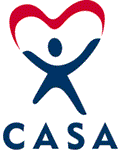 Dear Prospective Volunteer,Alcovy CASA would like to thank you for your interest in our program. We are grateful that quality citizens, like you, are willing to give their time and energy to help the hurting children in our community.If you are interested in attending our training class, please call and we will find a convenient time for you to come into the office for a short interview. If possible, please fax or email your application to us prior to your interview.Our training classes are held based on the schedules and needs of the current class. At the end of 30 hours of class training and the completion of ten hours of court observation, if you are still interested in this type of volunteer work, you will be sworn in and become a CASA Volunteer. As our community continues to grow in population, so does the number of children in need of advocacy. Simply stated, they need your help. Every hurting child deserves a special voice to speak for them in court; you could be that voice. In the words of Sue & Steve Forstadt, Retired CASA Volunteers, “It’s all about caring and common sense. No matter what you do, you’re giving these kids so much more than they’ve ever had.”    Warmest Regards,Kathy L. SuberKathy L. Suber      Recruiter/Trainer – Newton & Walton CountyAlcovy CASA, Inc.404-994-9191